Optional FFVP Site Application Questions (#18-25)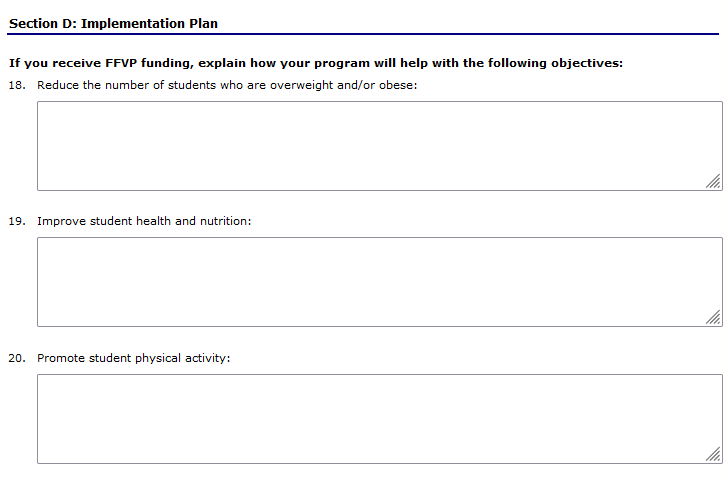 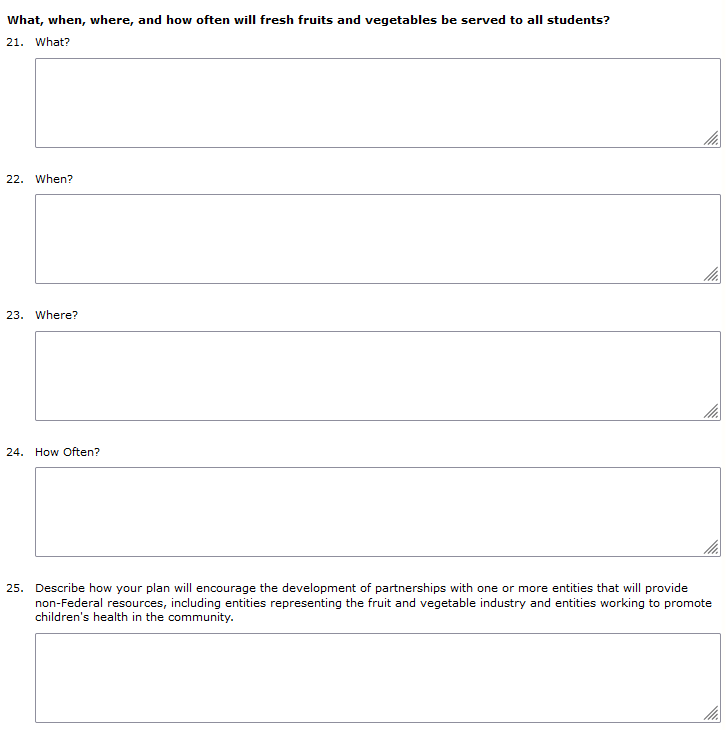 